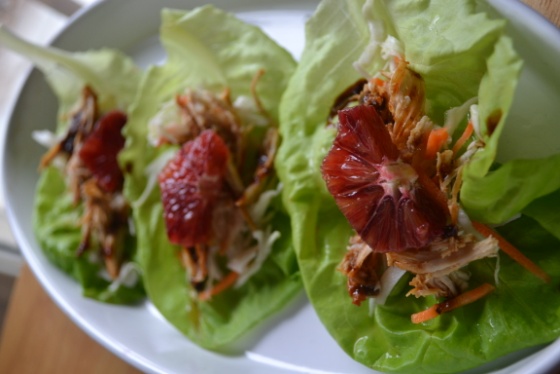 Fire Cracker Chicken Wraps1 or2 Chicken breasts1 head of Boston Bib lettuce2 cups Orange Juice1 tbls Honey 1 lime1 blood orange 4 tbls Soy sauce¼ rice vinegarLimeSugarCayenne pepper1 package of shredded coleslawSalt pepperPrep:In a plastic bag, 1 cup of OJ, 2 tbls of Soy,  1-tbls spoon of honey, 1tbls of Cayenne pepper salt pepper,  Place thawed chicken in Marinade for 2-3 hours or overnight.Separate bowl place ½ a bag of coleslaw, 2 tbls of sugar, ¼cup rice vinegar , juice of a lime, pinch of salt mix sit for 2-3 hours  over night. Cook:Fry or grill chicken till cooked,  add marinade in pan while cooking to keep moist.  Remove chicken to a separate plate allow to cool so you can shred with a fork.Deglaze the chicken pan with 1 cup orange juice and  2 tbls soy sauce to make a reductionClean and wash lettuce keeping leaves in tack (bib lettuce is great for wraps because the are flexibleAssemble:  Lettuce, coleslaw, shredded chicken , drizzled with oj/soy reduction, top with blood orangeThis original recipe and more can be found at www.superexhausted.com